муниципальное казенное дошкольное образовательное учреждения-детский сад №10	        	Выполнили: Бублиц Н.П.,                                                                                      Бахман Е.А.                 	                 2016гПояснительная записка   Тестопластика – один из народных промыслов. Поделки из теста очень древняя традиция, но в современном мире высоко ценится всё, что сделано своими руками. Солёное тесто – очень популярный в последнее время материал для лепки. Тесто эластично, его легко обрабатывать, изделия из него долговечны.   Программа «Юные скульпторы» имеет художественно-эстетическую направленность. Занятия творческой деятельностью оказывают сильное воздействие на эмоционально-волевую сферу обучающихся. Процесс овладения определёнными навыками исполнения не только раскрепощают художественное мышление, но и большей мере накладывают отпечаток на мировосприятие и систему жизненных ориентировок, целей и ценностей.   Актуальность. Дети очень любят лепить. Зачем современному ребёнку лепка? Лепка является одним из самых осязаемых видов художественного творчества, в котором из пластичных материалов создаются объёмные ( иногда рельефные) образы и целые композиции. Техника лепки богата и разнообразна, но при этом доступна любому человеку. Занятия в мастерской тестопластики даёт уникальную возможность моделировать мир и своё представление о нём в пространственно-пластичных образах. У каждого ребёнка появляется возможность создать свой удивительный мир.   Целесообразность.  Тестопластика – осязаемый вид творчества. Потому что ребёнок не только видит то, что создал, но и трогает, берёт в руки и по мере необходимости изменяет. Основным инструментом в лепке является рука, следовательно, уровень умения зависит от овладения собственными руками, от моторики, которая развивается по мере работы с тестом. Технику лепки можно оценить как самую безыскусственную и наиболее доступную для самостоятельного освоения.Занятья лепкой комплексно воздействуют на развитие ребёнка:Повышает сенсорную чувствительность, то есть способствует тонкому восприятию формы, фактуры, цвета, веса, пластики;Синхронизирует работу обеих рук;Развивает воображение, пространственное мышление, мелкую моторику рук;Формируют умение планировать работу по реализации замысла, предвидеть результат и достигать его; при необходимости вносить коррективы в первоначальный замысел.Способствует формированию умственных способностей детей, расширяет их художественный кругозор, способствует формированию художественно-эстетического вкуса.   В процессе обучения у ребят налаживаются межличностные отношения, укрепляется дружба. Царит искренняя атмосфера.ЦЕЛИ, ЗАДАЧИ РАБОТЫ КРУЖКА:Цели:обучение учащихся навыкам изготовления разнообразных изделий из соленого теста,воспитание творческой личности, развитие её  интересов, наклонностей, способностей.Задачи:• вооружить детей знаниями в изучаемой области, выработать необходимые практические умения и навыки.• развивать творческие способности, фантазию, воображение.• развивать мелкую моторику рук и готовность руки к школе.• воспитывать художественно – эстетический вкус, трудолюбие, аккуратность.• помогать детям в их желании сделать свои работы общественно – значимыми.Принципы:Сезонности: построение и корректировка познавательного содержания программы с учётом природных особенностей в данный момент деятельности.Цикличности: построение содержания программы с постепенным усложнением от возраста к возрасту.Принцип обогащения сенсорного опыта.Последовательности и систематичности.Личностно-ориентированный подход.Принцип взаимосвязи продуктивной деятельности с другими видами детской активности.Технологии:Игровое обучениеПедагогика сотрудничестваМетоды:Наглядный (показ, образцы поделок, иллюстрации);Словесный (беседа, пояснение, вопросы, художественное слово)ПрактическийФормы:Индивидуальныеподгрупповыегрупповые.Средства:соленое тестостекидоскикистикраска гуашьшаблоны              Программа рассчитана на 5 лет . Занятия проводятся 1 раз в неделю.На этапе работы с детьми начиная с младшего дошкольного возраста основной задачей  работы кружка является-повышение интереса к новому виду деятельности и новому материалу.В средней группе главным направлением деятельности кружка является знакомство детей с различными способами лепки и способами оформления вылепленных изделий.В старшей и подготовительной группе  работа будет направлена на детское творчество, создание композиционных работ как коллективных, так и индивидуальных.Связь с другими образовательными областями: Ожидаемые результаты и способы определения результативности.   Для каждого ребёнка конкретным показателем его успехов является:Возрастающий уровень его авторских работ, легко оцениваемый и визуальный и педагогом.Скорость выполнения заданий и чёткость ориентировки при выборе их способов успешного выполнения.Коллективное участие в коллективных работах и мероприятиях.Оригинальность предлагаемых художественных решений.Окрепшая моторика рук.Для всего коллектива в целом, безусловным показателем является активное участие в  выставках, а так же высокие призовые места, которые будут отданы их работам.Прогнозированный результатВоспитанники должны знать:• виды и назначение изделий из соленого теста;• необходимые инструменты и материалы;• основные этапы изготовления изделий;• основные приемы лепки, технологию выполнения;• композиционные основы построения изделия;• законы сочетания цветов;    • требования к качеству и отделке изделий;• правила безопасной работы во время изготовления изделий.Воспитанники должны уметь:• изготовлять шаблоны, подбирать формочки для вырезания;• приготавливать тесто для лепки;• использовать инструменты для работы;• изготовлять отдельные детали;• соединять детали в готовое изделие;• составлять композицию из отдельных элементов;• сушить изделие;• гармонично сочетать цвета;• проводить окончательную отделку изделий, лакирование;• выполнять правила безопасной работы;• организовывать рабочее место;• определять качество готового изделия.Старшая группа                  Интеграция образовательных областей                  Интеграция образовательных областейПо задачам и содержаниюпсихолого-педагогической работыПо средствам организации и оптимизации образовательного процесса«Труд»  -  Формировать трудовые умения и навыки, адекватных возрасту воспитанников, трудолюбия в различных видах конструктивной деятельности«Безопасность» - Формировать основы безопасности собственной жизнедеятельности в различных видах продуктивной деятельности«Коммуникация» - Развивать свободное общение со взрослыми и детьми по поводу процесса и результатов продуктивной деятельности   «Познание»  - формировать целостную картину мира, расширять кругозор в части изобразительного искусства, творчества«Музыка», «Чтение художественной литературы», «Физическая культура» - развитие детского творчества, приобщать к различным видам искусства.«Чтение художественной литературы», «Музыка» - использовать музыкальные и художественные произведения для обогащения содержания области «Художественное творчество»«Физическая культура»развитие мелкой моторики, развитие детского творчества, приобщение к различным видам искусства«Здоровье»воспитание культурно-гигиенических навыков, цветотерапия, формирование начальных представлений о здоровом образе жизни«Коммуникация»развитие свободного общения со взрослыми и детьми по поводу процесса и результатов продуктивной деятельности,  практическое овладение воспитанниками нормами речи«Познание»сенсорное развитие, формирование целостной картины мира, расширение кругозора в сфере изобразительного искусства, творчества, формирование элементарных математических представлений«Социализация»формирование гендерной, семейной принадлежности, патриотических чувств, чувства принадлежности к мировому сообществу, реализация партнерского взаимодействия «взрослый-ребенок» для обогащения содержания области«Музыка»использование музыкальных произведений для обогащения содержания области, развитие детского творчества, приобщение к различным видам искусства«Труд»формирование трудовых умений и навыков, воспитание трудолюбия в во всех видах продуктивной деятельности, воспитание ценностного отношения к собственному труду, труду других людей и его результатам«Чтение художественной литературы»использование художественных произведений для обогащения содержания области, развитие детского творчества, приобщение к различным видам искусства, развитие художественного восприятия и эстетического вкуса.«Безопасность»формирование основ безопасности собственной жизнедеятельности в различных видах продуктивной деятельностимесяцтемазадачиСентябрь1. «Плюшки -завитушки»Сформировать умение использовать тесто для проявления творческих способностей детей и   передавать задуманную идею при выполнении изделия, раскрыть творческую фантазию детей в процессе лепки, развить гибкость пальцев рук, научить видеть конечный результат.Сентябрь2. «Листья танцуют и превращаются в деревья»ознакомить с техникой рельефной лепки.вызвать у детей желание делать лепные картины;-развивать чувство формы и композиции.Сентябрь3. «Приведение»Сформировать умение использовать тесто для проявления творческих способностей детей, научить  передавать задуманную идею при выполнении изделия, раскрыть творческую фантазию детей в процессе лепки, развить гибкость пальцев рук, научить видеть конечный результат.Сентябрь4. «Миски для трех медведей»Сформировать умение детей создавать объемные композиции из соленого тестаРазвивать умение лепить по условию разные по величине миски для трех медведей. Формировать умение планировать работу - делить исходный материал на три равные части. Учить трансформировать шар усложненным способом – сплющиванием в диск и загибанием бортиков.Октябрь1. «Цветик-семицветик» Сформировать умение использовать тесто для проявления творческих способностей детей,  передавать задуманную идею при выполнении изделия, раскрыть творческую фантазию детей в процессе лепки, развить гибкость пальцев рук, видеть конечный результат задуманной работы.Октябрь2. «Фрукты» Закреплять умение детей передавать в лепке форму разных фруктов, учить сопоставлять форму фруктов с геометрическими формами;-учить передавать в лепке характерные особенности каждого фрукта, пользуясь приемами раскатывания, сглаживания пальцами, прищипывания.Октябрь3. «Гусеничка» Закрепление технических навыков и приемов лепки из теста. Лепить из частей, деление куска на части, выдерживать соотношение пропорций по величине, плотно соединяя их. Развивать мелкую моторику. Развивать творческое воображение, связную речь при составлении рассказа о своей поделке.Октябрь4. Подсвечник «снеговик»Продолжать  мастерить функциональные предметы. Развивать умение планировать и выполнять работу, ориентируясь на модель, но при этом находить индивидуальные приемы оформления фигурки.Ноябрь1«Ягода - малина». Закрепление технических навыков и приемов лепки из теста. Лепить из частей, деление куска на части, выдерживать соотношение пропорций по величине, плотно соединяя их. Развивать мелкую моторику. Развивать творческое воображение, связную речь при составлении рассказа о своей поделке.Учить раскрашивать изделие из соленого теста красками, которое было изготовлено на предыдущем занятии и тщательно высушено.Ноябрь2. «Наши любимые игрушки»Продолжать усовершенствовать навыки скатывания шариков, больших и маленьких и колбасок, учить детей лепить игрушки, передавая характерные особенности их внешнего вида.Задачи: учить планировать работу - отбирать нужное количество материала, определять способ лепки;-инициировать свободные высказывания детей на темы из личного опыта.Ноябрь3. «Вазы, салфетницы и конфетницы»Продолжать учить создавать красивые и в то же время функциональные предметы интерьера. Познакомить с каркасным способом лепки.Ноябрь4. «Пчёлка»Закрепление технических навыков и приемов лепки из теста. Лепить из частей, деление куска на части, выдерживать соотношение пропорций по величине, плотно соединяя их. Развивать мелкую моторику. Формировать навыки аккуратности при раскрашивании готовых фигур. Развивать творческое воображение, связную речь при составлении рассказа о своей поделке.Декабрь1. «Снегурочка»   Формировать умение  детей передавать в лепке образ Снегурочки, закреплять умение изображать фигуру человека: форму, расположение и величину частей;- воспитывать стремление доводить начатое дело до конца;-учить оценивать свои работы, замечать выразительное решение изображения.Декабрь2. «Птицы на кормушке» Формировать умение  лепить птицу по частям передавать форму и относительную величину туловища и головы, развивать восприятие детей, умение выделять разнообразные свойства птиц;воспитывать стремление доводить начатое дело до конца;учить оценивать свои работы, замечать выразительное решение изображения.Декабрь3. «Дед Мороз»  Формировать умение  детей передавать в лепке образ Деда Мороза, закреплять умение изображать фигуру человека: форму, расположение и величину частей;воспитывать стремление доводить начатое дело до конца;учить оценивать свои работы, замечать выразительное решение изображения.Декабрь4. «Снеговик»Формировать умение  отражать впечатления, полученные при наблюдении зимней природы, основываясь на содержании знакомых произведений и репродукций картин; использовать холодную гамму цветов для передачи зимнего колорита. Развивать художественно-творческие способности, эмоциональную отзывчивость на красоту родной природы, умения переносить знакомые способы и приемы работы с соленым тестом в новую творческую ситуацию. Продолжать развивать мелкую моторику рук. Закреплять знакомые приемы лепки из соленого теста.Январь1. «Снежинка»Формировать умение у детей отражать впечатления, полученные при наблюдении зимней природы, основываясь на содержании знакомых произведений и репродукций картин; использовать холодную гамму цветов для передачи зимнего колорита. Развивать художественно - творческие способности, эмоциональную отзывчивость на красоту родной природы, умения переносить знакомые способы и приемы работы с соленым тестом в новую творческую ситуацию. Продолжать развивать мелкую моторику рук. Закреплять знакомые приемы лепки из соленого теста.Январь2. «Козленок»Продолжать учить детей лепить фигуру по народным мотивам.Развивать эстетическое восприятие. воспитывать стремление доводить начатое дело до конца;учить оценивать свои работы, замечать выразительное решениеЯнварь3. «Черепаха»Развивать у детей познавательный интерес к природе. Совершенствовать умения детей расплющивать, сплющивать тесто создавая изображение в полуобъёме. Развивать мелкую моторику. Развивать творческое воображение, связную речь при составлении рассказа о своей поделке.Январь4. «Рыбка»     Развивать у детей познавательный интерес к природе. Совершенствовать умения детей расплющивать, сплющивать тесто создавая изображение в полуобъёме. Развивать мелкую моторику. Формировать навыки аккуратности при раскрашивании готовых фигур. Развивать творческое воображение, связную речь при составлении рассказа о своей поделке.Февраль«Ежик»Научить использовать тесто для проявления творческих способностей детей, научить  передавать задуманную идею при выполнении изделия, добиваться выразительности и необычности исполнения «шубки» ежа посредством включения в его оформление элементов природного материала (семечки), раскрыть творческую фантазию детей в процессе лепки, развить гибкость пальцев рук, научить видеть конечный результат задуманной работы.Февраль2. «Петушок на палочке» Познакомить с технологией изготовления петушка на палочке. Показать варианты идей и обеспечить условия для художественного экспериментирования с различными материалами (лед, мастика, соленое тесто, глина) и технологиями. Развивать способности к восприятию и самостоятельному созданию пластической формы. Содействовать формированию представлений о здоровых привычках в еде и навыков бытовой культуры. Воспитывать самостоятельность, инициативность, любознательность.Февраль3. Подарок папам «Бабушкины пряники»ознакомить со старинными способами лепных пряников в разнообразии видов (козули, тетёры, витуши). Продолжать формировать навыки работать с тестом: замешивать, делить на части, раскатывать, лепить пряники из валиков и жгутов. Развивать интерес к истории и традициям национальной культуры. Воспитывать любовь к своей семье и традициям.Февраль4. «Кошачья семейка»Формировать умение использовать тесто для проявления творческих способностей детей, научить  передавать задуманную идею при выполнении изделия, раскрыть творческую фантазию детей в процессе лепки, развить гибкость пальцев рук, научить видеть конечный результат работы.Март1. «Лепка колобка из соленого теста»Продолжать знакомить детей с героями русской народной сказки «Колобок», побуждать проговаривать слова песенки из сказки.  Познакомить с понятием «дикие животные».  Добиваться произношения звуков «р», «у». Знакомить с повадками диких животных, учить имитировать их повадки.  Учить различать и находить предметы круглой формы.  Продолжать учить лепить предметы круглой формы.  Обогащать словарь детей: «дикие животные», «шарообразный».Март2. «Кружка для мамы» Формировать умение  лепить посуду конструктивным способом, точно передавая форму, величину и пропорции в соответствии с назначением предмета.Вызвать интерес у детей к изготовлению подарков мамам своими руками;формировать интерес к истории своей семьи;воспитывать заботливое отношение к близким людям.Март3. «Весенний ковер»     Формировать умение  лепить коврик из жгутиков, имитируя технику плетения.Продолжать знакомить детей с видами народного декоративно – прикладного искусства;развивать мелкую моторику и синхронизировать движения обеих рук.развивать глазомер, синхронизировать работу обеих рук.Март4. «Чудо - дерево»Вызвать интерес к созданию коллективной композиции по мотивам литературного произведения. Продолжать освоение пластических способов создания образов на основе шара и цилиндра (сплющивание, прищипывание, замыкание в кольцо, свивание и др.). Развивать чувство формы.Апрель1. «Ромашка»Формировать умение создавать композицию из отдельных деталей; использовать знания и представления об особенностях внешнего вида насекомых; закреплять навыки, полученные на занятиях по лепке; развивать эстетическое восприятие; воспитывать любовь к природе, желание передать ее красоту в своем творчествеАпрель2. «Топают по острову слоны и носороги»Создавать образы крупных животных на основе исходной формы.Совершенствовать умение свободно варьировать разные приемы лепки для создания выразительного образа;развивать способности к формообразованию;воспитывать интерес к познанию природы.Апрель3. «Лепка грибов из соленого теста»Ознакомить детей с выполнением аппликации способом насыпания и приклеивания пшена. Развивать тонкие движения пальцев рук. Воспитывать умение согласовывать свои действия с работой коллектива. Закрепление технических навыков и приемов лепки из теста. Учить лепить из частей, делить куски на части. Воспитывать у детей интерес к творчеству, желание дарить радость другим, коллективизм. Воспитывать усидчивость, взаимопомощь.Апрель4. Украшение пасхального яйцаПродолжать знакомить детей с искусством декоративной росписи на поверхности яйца. Познакомить с произведением «Сказ о Мастере и Писанке. Предложить детям оформить Писанки растительным орнаментом.Май1. «Чудесные раковины»Показать способ изготовления двойной, закрывающейся раковины и обыграть этот образ – положить «жемчужину».Совершенствовать умение свободно варьировать разные приемы лепки для создания выразительного образа;развивать способности к формообразованию;воспитывать интерес к познанию природы.Май2. «Мечтаем о лете»Расширять представление о таком виде гончарного искусства, как изразцы. Продолжать учить создавать декоративные композиции в технике рельефной лепки по растительным мотивам. Показать и разнообразить варианты декора. Дать понятие о симметрии в декоративной композиции и создать проблемную ситуацию – предложить изобразить ассиметричную ветку (в основе – дуга, завиток, спираль). Развивать чувство формы и композиции. Воспитывать художественный вкус, интерес к декоративно – прикладному искусству.Май3. «Лепка божьей коровки из соленого теста»Вызвать интерес к окружающему миру, воспитывать бережное отношение к природе. Учить использовать знания и представления об особенностях внешнего вида насекомых в своей работе. Учить детей использовать разные приемы лепки из теста: скатывание, расплющивание, Учить детей создавать несложную композицию из двух элементов.Май4. «Мы на луг ходили , мы лужок лепили»Учить детей лепить по выбору луговые растения и насекомых, передавая характерные особенности их строения и окраски.Формировать коммуникативные навыки;развивать наблюдательность;воспитывать интерес к живой природе.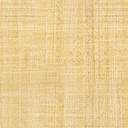 